Ime i prezime autora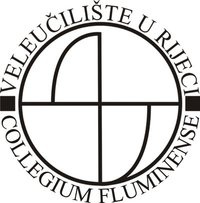 AdresaRijeka, ______________.Povjerenstvo za izdavačkudjelatnost Veleučilišta u RijeciTrpimirova 2/V51000 RijekaPredmet: Tisak rukopisa _________________________________ - Izjava autora o vlastitom pojedinačnom udjelu u rukopisuJa, Ime, prezime, zvanje, izjavljujem da sam kao koautor sudjelovao u izradi rukopisa pod naslovom:  ________________________________________________________________u udjelu od ____ %. Ime i prezime autora 1: ____________________________Ja, Ime, prezime, zvanje, izjavljujem da sam kao koautor sudjelovao u izradi rukopisa pod naslovom:  ________________________________________________________________u udjelu od ____ %. Ime i prezime autora 2: ____________________________